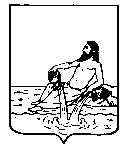 ВЕЛИКОУСТЮГСКАЯ ДУМАВЕЛИКОУСТЮГСКОГО МУНИЦИПАЛЬНОГО РАЙОНАР Е Ш Е Н И Е   от        25.12.2020          №     69                  ___________________________________________________________________________                   ______________________г. Великий УстюгВ соответствии с Федеральным законом от 20 июля 2020 года № 236-ФЗ «О внесении изменений в Федеральный закон «Об общих принципах организации местного самоуправления в Российской Федерации» от 06.10.2003 № 131-ФЗ, Федеральным законом от 20 июля 2020 года № 216-ФЗ «О внесении изменений в Бюджетный кодекс Российской Федерации», руководствуясь статьей 21 Устава Великоустюгского муниципального районаВеликоустюгская Дума РЕШИЛА:1. Утвердить Порядок расчета и возврата сумм инициативных платежей, подлежащих возврату лицам (в том числе организациям), осуществившим их перечисление в районный бюджет Великоустюгского муниципального района согласно приложению к настоящему решению.2. Настоящее решение подлежит официальному опубликованию и вступает в силу с 01 января 2021 года.Глава Великоустюгскогомуниципального района                                                              А.В. КузьминПриложениеУТВЕРЖДЁНРешением Великоустюгской Думы от 25.12.2020 № 69П О Р Я Д О Красчета и возврата сумм инициативных платежей, подлежащих возврату лицам (в том числе организациям), осуществившим их перечисление в районный бюджет Великоустюгского муниципального районаНастоящий Порядок устанавливает процедуру расчета и возврата сумм инициативных платежей, подлежащих возврату лицам (в том числе организациям), осуществившим их перечисление в районный бюджет Великоустюгского муниципального района (далее – районный бюджет).Для целей настоящего Порядка под инициативными платежами понимаются денежные средства граждан, индивидуальных предпринимателей и образованных в соответствии с законодательством Российской Федерации юридических лиц,  уплачиваемые на добровольной основе и зачисляемые в соответствии с Бюджетным кодексом Российской Федерации в районный бюджет в целях реализации конкретных инициативных проектов.В случае если инициативный проект не был реализован, либо в случае образования по итогам реализации инициативного проекта остатка инициативных платежей, не использованных в целях реализации инициативного проекта, инициативные платежи подлежат возврату лицам (в том числе организациям), осуществившим их перечисление в районный бюджет  (далее - денежные средства, подлежащие возврату).Размер денежных средств, подлежащих возврату, равен сумме внесенного лицом инициативного платежа в случае, если инициативный проект не был реализован.В случае если по завершении реализации инициативного проекта образовался остаток инициативных платежей, размер денежных средств,  подлежащих возврату, внесшему его лицу, рассчитывается пропорционально размеру софинансирования инициативного проекта.Для осуществления возврата лицо, внесшее инициативный платеж в районный бюджет, представляет в администрацию Великоустюгского муниципального района (далее – администрация района) заявление на возврат денежных средств, подлежащих возврату с указанием банковских реквизитов счета, на который следует осуществить возврат денежных средств.Администрация  района в течение 5 рабочих дней со дня поступления заявления осуществляет его рассмотрение и  при наличии оснований для возврата инициативных платежей передает заявление в муниципальное казенное учреждение «Центр бухгалтерского учета» для перечисления денежных средств,  подлежащих возврату, лицу, внесшему инициативный платеж в районный бюджет.Муниципальное казенное учреждение «Центр бухгалтерского учета» в течение 5 рабочих дней со дня получения заявления осуществляет перечисление денежных средств,  подлежащих возврату, лицу, внесшему инициативный платеж в районный бюджет в соответствии с банковскими реквизитами счета, указанными в заявлении. Об утверждении Порядка расчета и возврата сумм инициативных платежей,  подлежащих возврату лицам (в том числе организациям), осуществившим их перечисление в районный бюджет Великоустюгского муниципального района